BOLU ABANT İZZET BAYSAL ÜNİVERSİTESİBOLU MESLEK YÜKSEKOKULU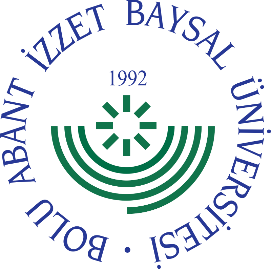 ÖĞRENCİ STAJ DOSYASI2024YASAL UYARIStaj süresince öğrencilerimize iş kazaları ve meslek hastalıklarına yönelik sigorta okulumuzca yapılmaktadır. Rapor alan öğrencilerimizin raporlarının bir örneğini aynı gün bmyo@ibu.edu.tr adresine göndermesi zorunludur. Göndermeyen öğrencimize SGK’dan ceza gelmesi durumunda cezayı şahsen ödemekle yükümlüdür.AD SOYAD	:İMZA		:BOLU ABANT İZZET BAYSAL ÜNİVERSİTESİBOLU MESLEK YÜKSEKOKULUÖĞRENCİ STAJ DOSYASIÖĞRENCİNİN :Adı – Soyadı  :…………………………………………………….……….Numarası :…………………………Adres  : ………………………………………………………………………………………………..…………………………………………………………………………………………………Telefon Numarası : (       )………………….....….E-mail adresi: ………………………………………………..@ …………………………………STAJ YAPTIĞI İŞLETMENİNAdı : ……………………………………..…………………………………………………………Adresi : ……………………………………………….……………………………………………..……………………………………………………….……………………………………………..………Telefon Numarası	: (       )	E-mail adresi 	: ………………………………………………..@ ……………………………Stajın Başlama Tarihi	: …. / ….. / ………..Stajın Bitiş Tarihi 		: …. / ….. / ………..Kurumda Çalışan Eleman Sayısı :	Birimde Çalışan Eleman Sayısı : ………...Kurum Yetkilisinin Adı-Soyadı : ………………………………………………………………..İşletme Kaşesi ve Yetkili İmzasıGİZLİ EVRAK (Kapalı Zarf İçerisinde Okula Teslim Edilecek)Sayın Yetkili;İşyerinizde öğrencimize staj imkanı sunduğunuz için öncelikle teşekkür ederiz. 30 iş günü boyunca öğrencimizin iş disiplini başta olmak üzere bilgi seviyesini gözlemlediniz. Staj sonunda öğrencimize staj değerlendirme notu verirken göz önünde bulundurulmak üzere aşağıdaki kısa anketi doldurmanız bizim için önemlidir. Anketi doldurduktan sonra kapalı bir zarf içerisinde öğrencimize teslim ederseniz seviniriz.Staj KomisyonuYetkili Ad SoyadİmzaGİZLİ EVRAK (Kapalı Zarf İçerisinde Okula Teslim Edilecek)T.C.BOLU ABANT İZZET BAYSAL ÜNİVERSİTESİBOLU MESLEK YÜKSEOKULU MÜDÜRLÜĞÜ’NEYüksekokulunuz …………………….…….… T.C. kimlik numaralı ……………………..…………………………… bölümü, ………………………………….. programı, öğrencisi ……………………………..………………. işletmemiz içerisinde ki stajını başarılı bir şekilde bitirmiştir. Stajı süresince aldığı raporlar ve/veya geçirdiği hastalıklar ile ilgili olarak tablo tarafımca düzenlenmiştir.Bilgilerinizi ve gereğini arz ederim. Staj Yapan Öğrencinin 							İş Yeri Yetkilisinin      Adı Soyadı								      Adı Soyadı        İmza									    İmza / KaşeBU KISIM OKUL STAJ KOMİSYONU TARAFINDAN DOLDURULACAKTIRSTAJ KOMİSYONU DEĞERLENDİRME FORMUBolu Abant İzzet Baysal Üniversitesi, Bolu Meslek Yüksekolu ,.............................................................Bölümü öğrencilerinden .…………………… numaralı …………..........................................’in staj dosyası incelenmiş olup, adı geçen öğrencinin stajının başarılı/başarısız sayılması hususunda karar verilmiştir.…../…./ 20… ONAYKomisyon BaşkanıÜye	ÜyeAdı SoyadıNumarasıBölümüProgramıBOLU ABANT İZZET BAYSAL ÜNİVERSİTESİBOLU MESLEK YÜKSEKOKULUHAFTALIK STAJ DOSYASIBOLU ABANT İZZET BAYSAL ÜNİVERSİTESİBOLU MESLEK YÜKSEKOKULUHAFTALIK STAJ DOSYASIBOLU ABANT İZZET BAYSAL ÜNİVERSİTESİBOLU MESLEK YÜKSEKOKULUHAFTALIK STAJ DOSYASIStajin Yapıldığı Birim:Stajin Yapıldığı Birim:Stajin Yapıldığı Birim:GÜNLERYAPILAN İŞLERİN ÖZETİYAPILAN İŞLERİN ÖZETİ…./…../……. Pazartesi…./…../……. Salı…./…../……. Çarşamba…./…../……. Perşembe…./…../……. Cuma…./…../……. CumartesiKontrol Eden Birim Yetkilisinin (Ünvanı)Adı Soyadı:Kontrol Eden Birim Yetkilisinin (Ünvanı)Adı Soyadı:Yetkilinin İmzasıBOLU ABANT İZZET BAYSAL ÜNİVERSİTESİBOLU MESLEK YÜKSEKOKULUHAFTALIK STAJ DOSYASIBOLU ABANT İZZET BAYSAL ÜNİVERSİTESİBOLU MESLEK YÜKSEKOKULUHAFTALIK STAJ DOSYASIBOLU ABANT İZZET BAYSAL ÜNİVERSİTESİBOLU MESLEK YÜKSEKOKULUHAFTALIK STAJ DOSYASIStajin Yapıldığı Birim:Stajin Yapıldığı Birim:Stajin Yapıldığı Birim:GÜNLERYAPILAN İŞLERİN ÖZETİYAPILAN İŞLERİN ÖZETİ…./…../……. Pazartesi…./…../……. Salı…./…../……. Çarşamba…./…../……. Perşembe…./…../……. Cuma…./…../……. CumartesiKontrol Eden Birim Yetkilisinin (Ünvanı)Adı Soyadı:Kontrol Eden Birim Yetkilisinin (Ünvanı)Adı Soyadı:Yetkilinin İmzasıBOLU ABANT İZZET BAYSAL ÜNİVERSİTESİBOLU MESLEK YÜKSEKOKULUHAFTALIK STAJ DOSYASIBOLU ABANT İZZET BAYSAL ÜNİVERSİTESİBOLU MESLEK YÜKSEKOKULUHAFTALIK STAJ DOSYASIBOLU ABANT İZZET BAYSAL ÜNİVERSİTESİBOLU MESLEK YÜKSEKOKULUHAFTALIK STAJ DOSYASIStajin Yapıldığı Birim:Stajin Yapıldığı Birim:Stajin Yapıldığı Birim:GÜNLERYAPILAN İŞLERİN ÖZETİYAPILAN İŞLERİN ÖZETİ…./…../……. Pazartesi…./…../……. Salı…./…../……. Çarşamba…./…../……. Perşembe…./…../……. Cuma…./…../……. CumartesiKontrol Eden Birim Yetkilisinin (Ünvanı)Adı Soyadı:Kontrol Eden Birim Yetkilisinin (Ünvanı)Adı Soyadı:Yetkilinin İmzasıBOLU ABANT İZZET BAYSAL ÜNİVERSİTESİBOLU MESLEK YÜKSEKOKULUHAFTALIK STAJ DOSYASIBOLU ABANT İZZET BAYSAL ÜNİVERSİTESİBOLU MESLEK YÜKSEKOKULUHAFTALIK STAJ DOSYASIBOLU ABANT İZZET BAYSAL ÜNİVERSİTESİBOLU MESLEK YÜKSEKOKULUHAFTALIK STAJ DOSYASIStajin Yapıldığı Birim:Stajin Yapıldığı Birim:Stajin Yapıldığı Birim:GÜNLERYAPILAN İŞLERİN ÖZETİYAPILAN İŞLERİN ÖZETİ…./…../……. Pazartesi…./…../……. Salı…./…../……. Çarşamba…./…../……. Perşembe…./…../……. Cuma…./…../……. CumartesiKontrol Eden Birim Yetkilisinin (Ünvanı)Adı Soyadı:Kontrol Eden Birim Yetkilisinin (Ünvanı)Adı Soyadı:Yetkilinin İmzasıBOLU ABANT İZZET BAYSAL ÜNİVERSİTESİBOLU MESLEK YÜKSEKOKULUHAFTALIK STAJ DOSYASIBOLU ABANT İZZET BAYSAL ÜNİVERSİTESİBOLU MESLEK YÜKSEKOKULUHAFTALIK STAJ DOSYASIBOLU ABANT İZZET BAYSAL ÜNİVERSİTESİBOLU MESLEK YÜKSEKOKULUHAFTALIK STAJ DOSYASIStajin Yapıldığı Birim:Stajin Yapıldığı Birim:Stajin Yapıldığı Birim:GÜNLERYAPILAN İŞLERİN ÖZETİYAPILAN İŞLERİN ÖZETİ…./…../……. Pazartesi…./…../……. Salı…./…../……. Çarşamba…./…../……. Perşembe…./…../……. Cuma…./…../……. CumartesiKontrol Eden Birim Yetkilisinin (Ünvanı)Adı Soyadı:Kontrol Eden Birim Yetkilisinin (Ünvanı)Adı Soyadı:Yetkilinin İmzasıBOLU ABANT İZZET BAYSAL ÜNİVERSİTESİBOLU MESLEK YÜKSEKOKULUHAFTALIK STAJ DOSYASIBOLU ABANT İZZET BAYSAL ÜNİVERSİTESİBOLU MESLEK YÜKSEKOKULUHAFTALIK STAJ DOSYASIBOLU ABANT İZZET BAYSAL ÜNİVERSİTESİBOLU MESLEK YÜKSEKOKULUHAFTALIK STAJ DOSYASIStajin Yapıldığı Birim:Stajin Yapıldığı Birim:Stajin Yapıldığı Birim:GÜNLERYAPILAN İŞLERİN ÖZETİYAPILAN İŞLERİN ÖZETİ…./…../……. Pazartesi…./…../……. Salı…./…../……. Çarşamba…./…../……. Perşembe…./…../……. Cuma…./…../……. CumartesiKontrol Eden Birim Yetkilisinin (Ünvanı)Adı Soyadı:Kontrol Eden Birim Yetkilisinin (Ünvanı)Adı Soyadı:Yetkilinin İmzasıDEĞERLENDİRME SORULARIGELİŞTİRİLMELİKARARSIZIMBAŞARILIAlgılama GücüSorumluluk DuygusuÇalışma HızıZamanı Verimli KullanmaProblem Çözebilme Yeteneğiİletişim Kurallarına UymaEkip Çalışmasına UyumuKendini GeliştirmeBilgi SeviyesiAçıklama:Açıklama:Açıklama:Açıklama:Herhangi bir meslek hastalığı veya iş kazası, (  ) GEÇİRMEDİ(  ) GEÇİRDİStaj süreci içerisinde rapor, (   ) ALDI(   ) ALMADIRapor aldı ise raporun başlangıç ve bitiş süresi(…./…./202…)(…./…./202…)Rapor aldı ise raporun başlangıç ve bitiş süresi(…./…./202…)(…./…./202…)Rapor aldı ise raporun başlangıç ve bitiş süresi(…./…./202…)(…./…./202…)